～近畿自然歩道をたどる～　　恋人達の聖地ハートの入り江を望む南伊勢ウォーキング鵜倉半島には「かさらぎ」、「見江島」、「あけぼの」の素晴らしい景観が楽しめる４つの展望台があります。中でも見江島展望台はハートの入り江を望める場所として有名です。最近、たちばな展望台に絶景ブランコが設置されて、ますます観光客も多く訪れる人気スポットになることでしょう。また、清潔で立派なトイレも設置されました。3月も半ばですが、爽快な潮風を浴びながら鵜倉半島一周コースを頑張って歩いてみましょう。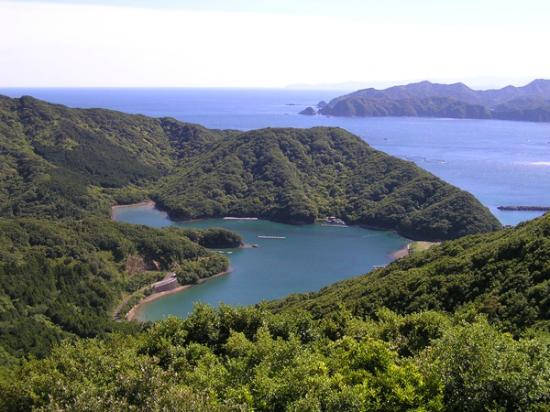 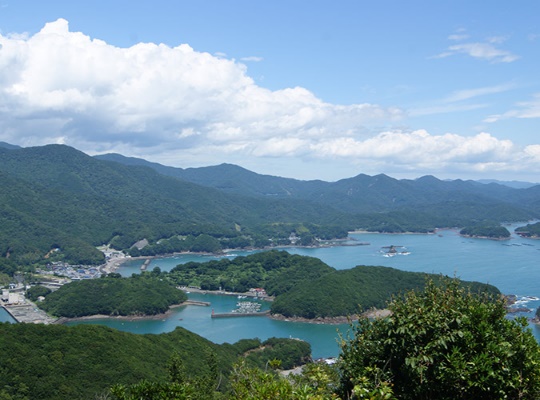 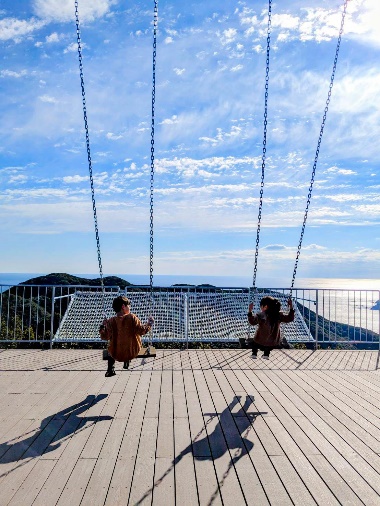 写真は、左から「かさらぎ池」「贄湾」「天空のブランコ」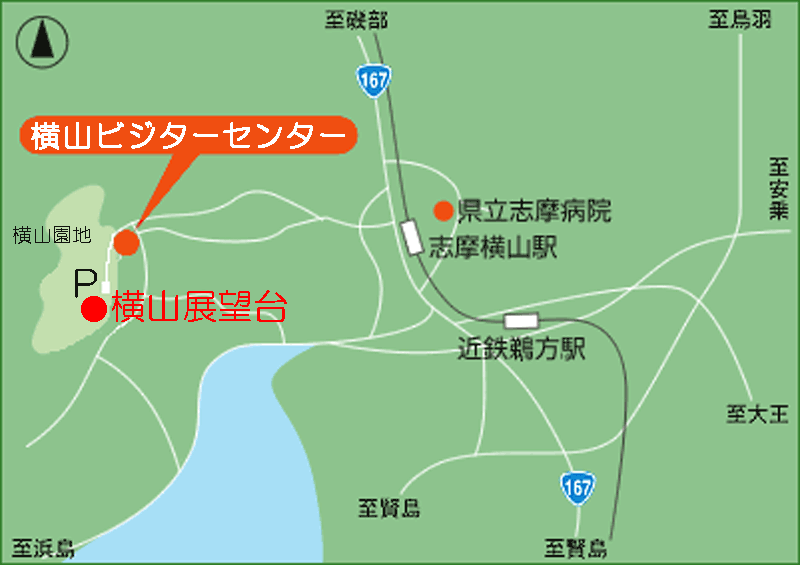 　＊横山ビジターセンターは、環境省・三重県・伊勢市・鳥羽市・志摩市・南伊勢町が組織する「伊勢志摩国立公園自然ふれあい推進協議会」が運営し、「伊勢志摩国立公園パークボランティア連絡会」が運営協力しています。日　　時：令和5年3月12日 (日)   10時00分～15時00分　　　　　※雨天・荒天の場合は中止します。◇場　　所：度会郡南伊勢町　奈屋浦漁港～見江島展望台など～みそねの浜　約8km◇対　　象：小学生以上 （小学生は保護者の同伴が必要です。大人だけでも参加できます。）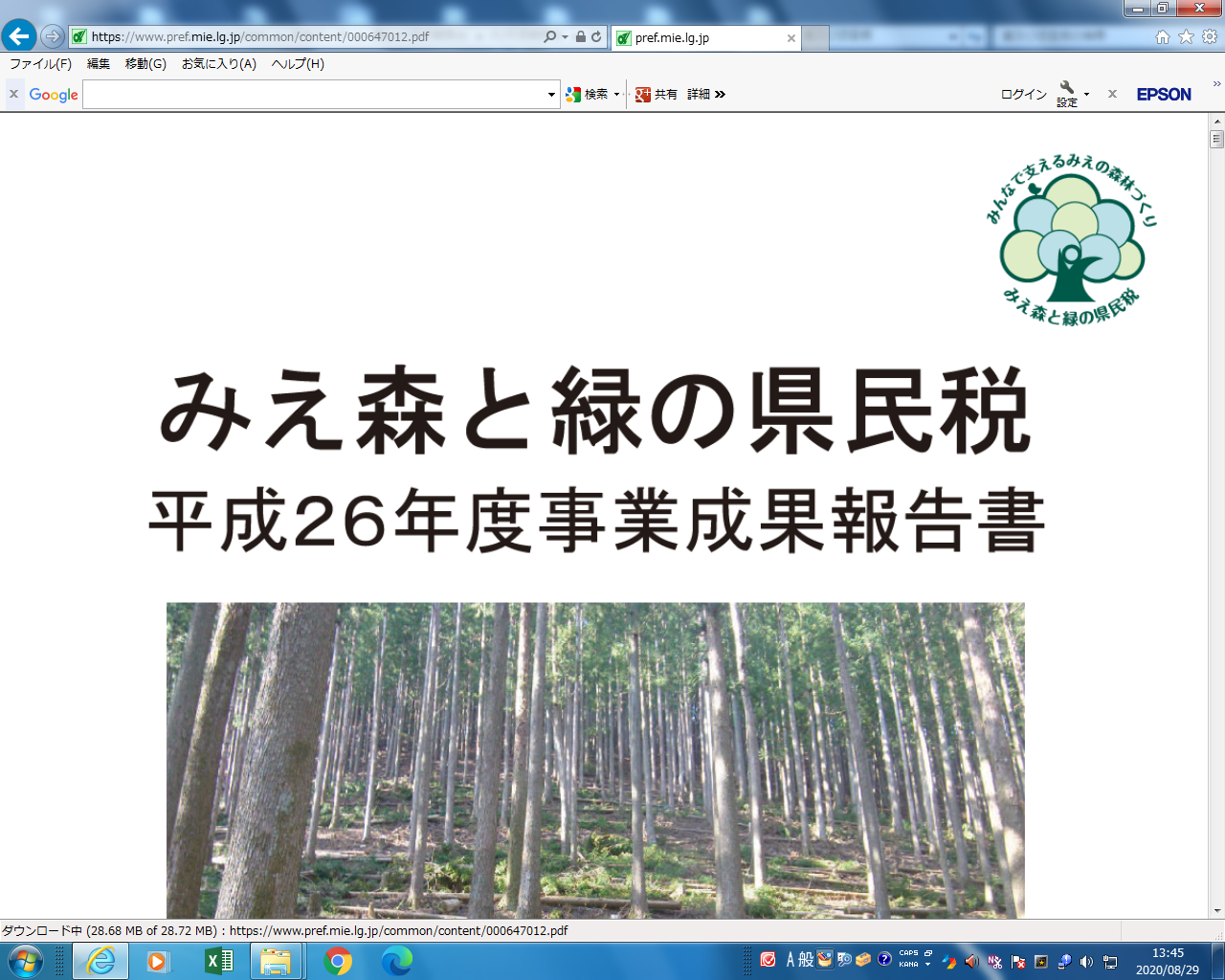 ◇募　　集：２０名（先着順）◇集　　合：度会郡南伊勢町　奈屋浦漁港　（受付は9:15から行います。）◇参 加 費：200円　大人、100円　小人◇持 ち 物：お弁当、飲み物、おやつ、歩きやすい靴、タオル、カメラ、あれば双眼鏡。◇案　　内：伊藤芳正ほか　(伊勢志摩国立公園自然ふれあい推進協議会)　◇申し込み：参加者全員の氏名・年令・住所・電話番号を横山ビジターセンターまで連絡してください。◇主　　催：一般財団法人　伊勢志摩国立公園協会　　伊勢志摩国立公園自然ふれあい推進協議会 